асть 4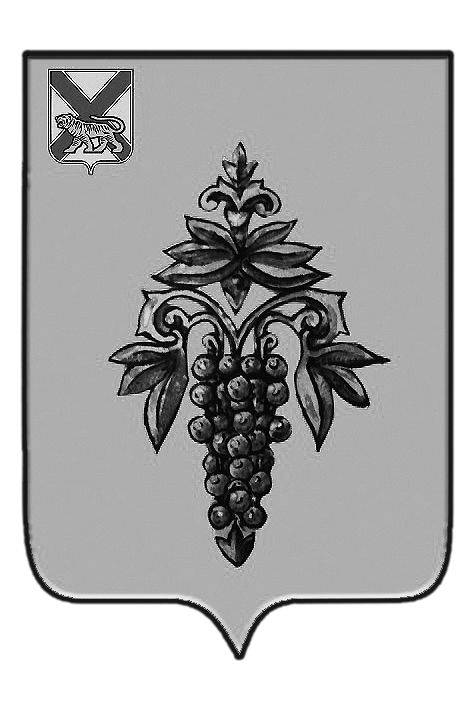 ДУМА ЧУГУЕВСКОГО МУНИЦИПАЛЬНОГО РАЙОНА Р  Е  Ш  Е  Н  И  ЕПринято Думой Чугуевского муниципального района« 30 » декабря 2016 годаСтатья 1.Внести в решение Думы Чугуевского муниципального района от 31 января 2013 года № 296-нпа «Положение об ограничении, налагаемом на гражданина, замещавшего должность муниципальной службы в органах местного  самоуправления Чугуевского муниципального района при заключении им трудового договора и (или) гражданско-правового договора » следующие изменения и дополнения:в статье 1:а) в абзаце первом слова «решения Думы Чугуевского муниципального района от 18 декабря 2012 года № 279-НПА «Об утверждении перечня должностей муниципальной службы в органах местного самоуправления Чугуевского муниципального района, при назначении на которые граждане и при замещении которых муниципальные служащие обязаны предоставлять сведения о своих доходах, об имуществе и обязательствах имущественного характера, а также сведения о доходах, об имуществе и обязательствах имущественного характера своих супруги (супруга) и несовершеннолетних детей» заменить словами «решения Думы Чугуевского муниципального района 23 апреля 2014 года № 414-НПА «Об утверждении перечня должностей муниципальной службы в органах местного самоуправления Чугуевского муниципального района, при поступлении на которые граждане, претендующие на замещение должностей муниципальной службы обязаны представлять сведения о своих доходах, об имуществе и обязательствах имущественного характера, а также сведения о доходах, об имуществе и обязательствах имущественного характера своих супруги (супруга) и несовершеннолетних детей и при замещении которых муниципальные служащие органов местного самоуправления Чугуевского муниципального района обязаны представлять сведения о своих доходах, расходах, об имуществе и обязательствах имущественного характера, а также сведения о доходах, расходах, об имуществе и обязательствах имущественного характера своих супруги (супруга) и несовершеннолетних детей»;б) в абзаце втором слова «решением Думы Чугуевского муниципального района от 18 декабря 2012 года № 289-НПА» заменить словами «решением Думы Чугуевского муниципального района от 23 апреля 2014 года № 414 –НПА».Статья 2. Настоящее решение вступает в силу со дня его официального опубликования.О внесении изменений в решение Думы Чугуевского муниципального района от 31 января 2013 года № 296-нпа «Положение об ограничении, налагаемом на гражданина, замещавшего должность муниципальной службы в органах местного самоуправления Чугуевского муниципального района при заключении им трудового договора и (или) гражданско-правового договора»Глава Чугуевского муниципального района«30» декабря 2016 г.№ 162-нпа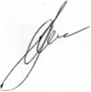          А.А.Баскаков